Prénom : …………………………                                                     Date : ………………………..Savoir lire : La fille du Samouraï.Fiche d’identité.Titre : ……………………………………………………………………..Auteur : …………………………………………………………………..Illustrateur : ………………………………………………………………..Date d’édition : …………………………………………………………..Maison d’édition : …………………………………………………………Collection : ……………………………………………………………………Nombre de pages : ………………………………………………………..Les personnages.Quels sont les 3 personnages principaux de l’histoire ? ……………………………….….., ……………..…………………. et ………………………………………L’histoire.Cette histoire se passe à deux endroits : lesquels ?………………………………………………………………………………………………………………..………………………………………………………………………………………………………………..Questions pour vérifier la compréhension de l’histoire.Quel événement triste a provoqué la rencontre du jeune couple ?……………………………………………………………………………………………………………………..Pourquoi le vieil homme et sa fille vivent-ils à deux sur une île ?…………………………………………………………………………………………………………………….Que font le jeune homme et le papa durant toutes leurs journées ?………………………………………………………………………………………………………………………Et la jeune fille ?………………………………………………………………………………………………………………………Que va-t-il se passer un jour pour la jeune fille ?………………………………………………………………………………………………………………………Comment vont réagir le papa et le jeune homme ?………………………………………………………………………………………………………………………Qui sont les ennemis ? …………………………………………………………………………….Pourquoi ? ……………………………………………………………………………………………….…………………………………………………………………………………………………………………Quelle sera l’issue du combat pour le papa ? …………………………………………………………………………………………                     le jeune homme ? ………………………………………………………………………….                                           la jeune fille ? ………………………………………………………………………………..A la fin, on apprend que les deux jeunes gens sont tatoués sur tout leur corps. Que racontent leurs tatouages ?……………………………………………………………………………………………………………………………………………………………………………………………………………….…………………………….Comment se  termine le livre ? ……………………………………………………………….…………………………………………………………………………………………………………………….Le résumé.Dans le cadre d’un concours d’histoires vraies ou presque, un jeune couple raconte son histoire :………………………………………………………………………………………………………………………………………………………………………………………………………………………………………………………………………………………………………………………………………………………………………………………………………………………………………………………………………………………………………………………………………………………………………………………………………………………………………………………………………………………………………………………………………………………………………………………………………………………………………………………………………………………………………………………………………………………………………………………………………………………………………………………………………………………………………………………………………………………………………………………………………………………………………………………………………………………………………………………………………………………………………………………………………………………………………………………………………………………………………………………………………………………………………………………………………………………………………………………………………………………………………………………………………………………………………………………………………………………………………………………………………………………………………………………………………………………………………………………………………………………………………………………………………………………………………………………………………………………………………………………………………………………………………………………………………………………………………………………………………………………………………………………………………………………………………………………………………………………………La critique.As-tu aimé ce livre ? …………………Pourquoi ?………………………………………………………………………………………………………………………………………………………………………………………………………………………………………………………………………………………………………………………………………………………………………………………………………………………………………………………………………………………………Que dirais-tu à un élève qui voudrait lire ce livre ?………………………………………………………………………………………………………………………………………………………………………………………………………………………………………………………………………………………………………………………………………………………………………………………………………………………………………………………………………………………………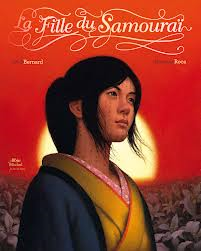 